Use this form to request minor changes in existing programs (majors, minors, certificates, or specializations). The university Vice President for Academic Affairs approves minor program modifications and they are included in the Annual Minor Program Modification Summary form.University ApprovalTo the Board of Regents and the Executive Director: I certify that I have read this proposal, that I believe it to be accurate, and that it has been evaluated and approved as provided by university policy.This modification addresses a change in (place an “X” in the appropriate box):Effective date of change: Program Degree Level (place an “X” in the appropriate box):Category (place an “X” in the appropriate box):Primary Aspects of the Modification (add lines or adjust cell size as needed):Explanation of the Change:The SD Department of Education did away with the K-8 Special Education certification in the rules revisions of July 1, 2017.   This modification makes adjustments in the major to reflect those changes.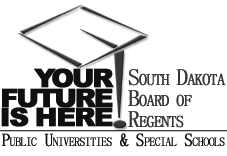 SOUTH DAKOTA BOARD OF REGENTSACADEMIC AFFAIRS FORMSMinor Program ModificationUNIVERSITY:PROGRAM TITLE:BS in Elementary Education/Special EducationCIP CODE:13.1099UNIVERSITY DEPARTMENT:College of EducationUNIVERSITY DIVISION:College of Education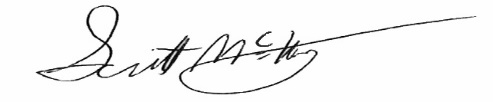 Vice President of Academic Affairs or President of the UniversityDateCourse deletions that do not change the nature of the program, or distribution of courses in the program, or change of total credit hours requiredCourse additions that do not change the nature of the program, or distribution of courses in the program, or change of total credit hours requiredRevised courses in the program.AssociateBachelor’sMaster’sDoctoralCertificateSpecializationMinorMajorExisting CurriculumExisting CurriculumExisting CurriculumExisting CurriculumProposed Curriculum (highlight changes)Proposed Curriculum (highlight changes)Proposed Curriculum (highlight changes)Proposed Curriculum (highlight changes)Proposed Curriculum (highlight changes)Proposed Curriculum (highlight changes)Pref.NumTitleCr.Hrs.Pref.Pref.NumTitleCr. Hrs.System-Wide Gen. Ed Requirement*          System-Wide Gen. Ed Requirement*          System-Wide Gen. Ed Requirement*          30System General EducationSystem General EducationSystem General EducationSystem General Education30*Majors must take MATH 102 or a course requiring MATH 102 as a prerequisite, INED  211, and EPSY 210 as part of the system-wide general education requirement.  *Majors must take MATH 102 or a course requiring MATH 102 as a prerequisite, INED  211, and EPSY 210 as part of the system-wide general education requirement.  *Majors must take MATH 102 or a course requiring MATH 102 as a prerequisite, INED  211, and EPSY 210 as part of the system-wide general education requirement.  *Majors must take MATH 102 or a course requiring MATH 102 as a prerequisite, INED  211, and EPSY 210 as part of the system-wide general education requirement.  *Majors must take MATH 102 or a course requiring MATH 102 as a prerequisite, INED  211, and EPSY 210 as part of the system-wide general education requirement.  *Majors must take MATH 102 or a course requiring MATH 102 as a prerequisite, INED  211, and EPSY 210 as part of the system-wide general education requirement.  *Majors must take MATH 102 or a course requiring MATH 102 as a prerequisite, INED  211, and EPSY 210 as part of the system-wide general education requirement.  *Majors must take MATH 102 or a course requiring MATH 102 as a prerequisite, INED  211, and EPSY 210 as part of the system-wide general education requirement.  *Majors must take MATH 102 or a course requiring MATH 102 as a prerequisite, INED  211, and EPSY 210 as part of the system-wide general education requirement.  Major Core Requirement                              102-104Major Core Requirement                              102-104Major Core Requirement                              102-104Major Core Requirement                              102-104Major Core Requirement                                    104Major Core Requirement                                    104Major Core Requirement                                    104Major Core Requirement                                    104Major Core Requirement                                    104CSC105Introduction to Computers3CSCCSC105Introduction to Computers3CISCSCCSC130123150Visual Basic ProgrammingORProblem Solving & Prog ORComputer Science I3CISCSCCSCCISCSCCSC130123150Visual Basic ProgrammingORProblem Solving & Prog ORComputer Science I3CIS350Computer Hardware, Data Communications & Networking3CISCIS350Computer Hardware, Data Communications & Networking3EDFN295Practicum: Pre Admission1EDFNEDFN295Practicum:  Pre-Admission1EDFN338Foundations of American Education2EDFNEDFN338Foundations of American Education2EDFN365Computer-Based Technology and Learning3EDFN EDFN 365Computer-Based Technology and Learning3EDFN475Human Relations3EDFN EDFN 475Human Relations3ELED303Earth & Physical Science for Elementary Teachers/Lab4ELEDELED303Earth & Physical Science for Elementary Teachers/Lab4EPSY302Educational Psychology3EPSY EPSY 302Educational Psychology3LIBM205Children’s Literature2LIBMLIBM205Children’s Literature2MATH341Mathematical Concepts for Teachers I3MATHMATH341Mathematical Concepts for Teachers I3MATH342Mathematical Concepts for Teachers II3MATHMATH342Mathematical Concepts forTeachers II3SPED100Intro to Persons with Exceptionalities3SPEDSPED100Intro to Persons with 
Exceptionalities3EDFN440Classroom Management2EDFNEDFN440Classroom Management2ELED310K-8 Methods of Music, Art, & Drama2ELEDELED310K-8 Methods of Music, Art, and Drama2ELED320K-8 Science Methods3ELEDELED320K-8 Science Methods3ELED330K-8 Math Methods3ELEDELED330K-8 Math Methods3ELED360K-8 Social Studies Methods2ELED ELED 360K-8 Social Studies Methods2ELED440K-8 Language Arts Methods2ELEDELED440K-8 Language ArtsMethods2ELED450K-8 Reading Methods3ELEDELED450K-8 Reading Methods3ELED459Intro to Literacy Assessment & Remediation3ELED ELED 459Intro to Literacy, Assessment & Remediation3ELED462Teaching English: New Language2ELEDELED462Teaching English:  New Language2ELED488K-8 Student Teaching6ELED ELED 488K-8 Student Teaching6ELED361Social Studies for Elementary Teachers2ELEDELED361Social Studies for Elementary Teachers2HLTH420K-12 Methods of Health Instruction1HLTHHLTH420K-12 Methods of HealthInstruction1EDFN300Survey of Middle Level Education1EDFNEDFN300Survey of Middle Level Education1PE360K-8 Physical Education Methods1PEPE360K-8 Physical Education Methods1SEED450Reading & Content Literacy 3SEEDSEED450Reading & Content Literacy3SPED410Behavior Mgmt. of Except3SPEDSPED410Behavior Mgmt. of Except.3SPED413Serving Students MR, DD & Severe 3SPED SPED 413Serving Students MR, DD and Severe3SPED417Vocational-Transitional Planning2SPEDSPED417Vocational-Transitional Planning2SPED420K-12 Curriculum3SPED SPED 420K-12 Curriculum3SPED431Identification & Assess3SPEDSPED431Identification & Assessment3SPED442Serving Students Learning2SPED SPED 442Serving Students with Learning Disabilities2SPED443Serving Students Practicum1SPED SPED 443LD Practicum1SPED454Literacy: Data based2SPED SPED 454Literacy:  Data-based2SPED460Family Systems andProfessional Collaboration2SPEDSPED460Family Systems and Professional Collaboration2SPED465Comp Apps Special Ed3SPED SPED 465Computer Apps Special Ed3SPED488Student Teaching SPED6-8SPED SPED 488Student Teaching8ElectivesElectivesElectives8ElectivesElectivesElectivesElectives7  Total number of hours required for major, minor, or specializationTotal number of hours required for major, minor, or specializationTotal number of hours required for major, minor, or specialization102-104Total number of hours required for major, minor, or specializationTotal number of hours required for major, minor, or specializationTotal number of hours required for major, minor, or specialization104Total number of hours required for degreeTotal number of hours required for degreeTotal number of hours required for degree140-142Total number of hours required for degreeTotal number of hours required for degreeTotal number of hours required for degree141